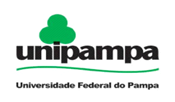 Programa Institucional de Bolsas de Iniciação á Docência - PIBID Espanhol  Bolsista: Djulya Veloso SaraivaPlano de aulaEscola Estadual de Ensino Médio Dr. Luiz Maria Ferraz - CIEPConteúdo: Que es un curso técnico? Cuales tiene cerca de ti?Objetivo Geral:  Incentivar os alunos a realizar o exame Nacional Do Ensino Médio;Objetivos Específicos:Comprender la importancia de un curso técnico;Comprender la diferencia entre un curso técnico y la enseñanza superior;Introducir nuevos verbos;Presentar nuevo vocabulario;Incentivar la oralidad.Carga horária:1 hora aula;Metodologia:Al empezar la clase los profesores van exponer algunas de las ventajas de hacer un curso técnico y discutirlas oralmente con los alumnos;Exponer algunas de las opciones de cursos técnicos en la ciudad de Bagé;Los alumnos van contestar preguntas sobre el texto leído;Por fin los alumnos mirarán a un video sobre las ventajas y desventajas de hacer un curso técnico. Material Utilizado:Presentación de slides;